Monday 27th April 2020TuesdayWednesdayQuestionsQuestionshttps://myminimaths.co.uk/year-4-home-learning-week-1-adding-using-formal-written-methods-full-week/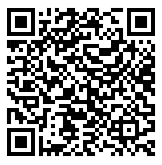 Video’s to helpVideo’s to helphttps://myminimaths.co.uk/year-4-week-1-addition-using-formal-written-methods-monday/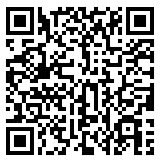 https://myminimaths.co.uk/year-4-week-1-addition-using-formal-written-methods-wednesday/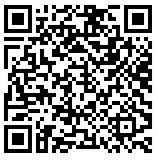 Answers Answers https://myminimaths.co.uk/year-4-home-learning-week-1-adding-using-formal-written-methods-answers/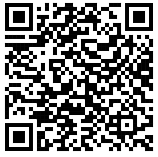 Date: 28-04-20LO:  To be able to multiply by 3,6 & 9. STAR WORDS:  multiple, times by, inverse, division. Work out the calculations for each question using an appropriate method. 34 x 3                                                6) 34 x 6 16 x 3                                                7) 16 x 636 x 3                                                8) 36 x 619 x 3                                                9) 19 x 924 x 3                                               10) 24 x 9Reasoning and problem solving.What have you noticed about the calculations above? If 27 x 3 = 81. What do you know 27 x 6 and 27 x 3 will be?Always, Sometimes, Never?When you multiply and whole number by 6 it will always be an even number.Explain your answer.Always, Sometimes, Never?All multiples of 9 have digits that have a sum of 9.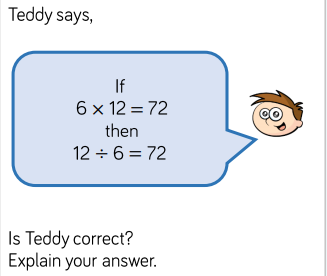 Date: 29-04-20LO:  To be able to multiply by 4 & 8.STAR WORDS:  multiple, times by, inverse, division. Work out the calculations for each question using an appropriate method. 18 x 4                                                6) 32 x 8 13 x 4                                                7) 16 x 822 x 4                                                8) 26 x 815 x 4                                                9) 19 x 821 x 4                                               10) 24 x 8Reasoning and problem solving.Circle the calculation that has a different answer to the other three. 4 x 2 =        8 x 1 =     64 ÷ 8 =    8 x 8 = The numbers in this sequence decrease in equal steps. Write the missing numbers in the sequence. 40     36                                                 24     20Boris completes this calculation.72 ÷ 8 = 9Tick the inverse of Boris’s calculation. 72 ÷ 9 = 9 x 8 = 72 x 8 =9 ÷ 8 =Date: 30-04-20LO:  To be able to multiply by 9.STAR WORDS:  multiple, times by, inverse, division. Work out the calculations for each question using an appropriate method. 13 x 9                                                6) 51 x 9 16 x 9                                                7) 33 x 919 x 9                                                8) 18 x 923 x 9                                                9) 32x 925 x 9                                               10) 26 x 9Reasoning and problem solving.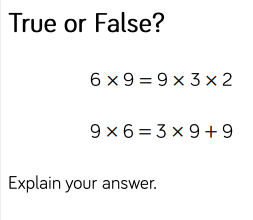 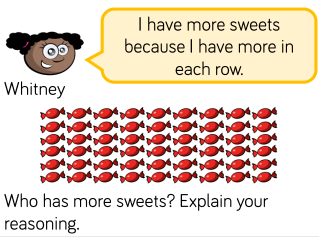 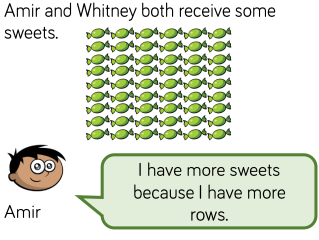 Date: 01-05-20LO:  To be able to multiply by 7.STAR WORDS:  multiple, times by, inverse, division. Work out the calculations for each question using an appropriate method. 13 x 7                                                6) 22 x 7 16 x 7                                                7) 33 x 717 x 7                                                8) 28 x 720 x 7                                                7) 32x 718 x 7                                               10) 24 x 7Reasoning and problem solving.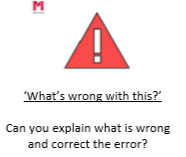 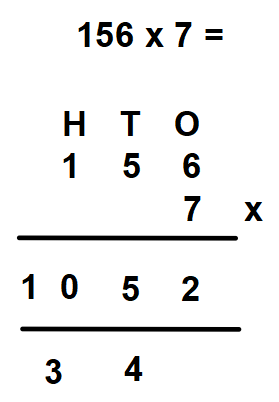 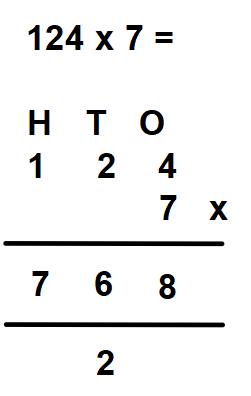 